Международное потребительское общество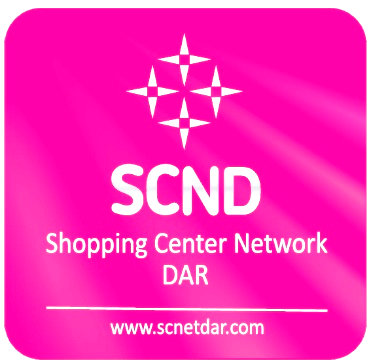 "Денежная Аккумуляция Расходов"127349, г. Москва, м. Алтуфьево,Шенкурский проезд, д. 3 «б», офис 517Тел. +7 (495) 795-59-51E-mail: office@scnetdar.comАнкета фирмы-партнёраПолное название организацииНазвание магазина, офисаФИО руководителяДолжность руководителяДанные по регистрации руководителя(по паспорту)индекс_____________ адрес регистрации __________________________________________________________________________________________________________________________дата регистрации_____________________Фактический адрес проживания руководителяиндекс_____________  адрес проживания ______________________________________________________________________________________________________________Паспортные данные руководителяПаспорт: серия ________ номер _______________ выдан 	Дата выдачи _______________________ г. Код подразделения________________________ День рождения _______________________ г. Индекс и юридический адрес(где зарегистрирована фирма)индекс_____________ адрес юридический ______________________________________________________________________________________________________________Индекс и фактический адрес магазина, офисаиндекс_____________ адрес фактический ______________________________________________________________________________________________________________Телефон контактный личный директораЭлектронная почта контактная личная директораТелефон компании (на сайт)Веб-сайт (на сайт)Электронная почта компании (на сайт)Ф.И.О. контактного лицаДанные по регистрации контактного лица (при желании зарегистрироваться в программе ДАР)индекс_____________ адрес регистрации __________________________________________________________________________________________________________________________дата регистрации_____________________Паспортные данные контактного лица (при желании зарегистрироваться в программе ДАР)Паспорт: серия ________ номер _______________ выдан 	Дата выдачи _______________________ г. Код подразделения________________________ День рождения _______________________ г. Должность контактного лица Телефон контактного лицаЭлектронная почта контактного лицаОсновной вид деятельности компанииОГРН компанииИНН компанииЯвляется ли компания плательщиком НДС? Форма собственности Банковские реквизитыБанк:  р/с_____________________________________________к/с_____________________________________________БИК___________________________________________Банк:  р/с_____________________________________________к/с_____________________________________________БИК___________________________________________Банк:  р/с_____________________________________________к/с_____________________________________________БИК___________________________________________Количество торговых точек(следующие 4 поля для каждой торговой точки заполняются отдельно):     Наименование торговой точки     Фактический адрес торговой точки     Уникальное наименование торговой        точки для мобильного приложения      латиницей (уникальность согласуется         с офис-менеджером МПО «ДАР»)     Количество сотрудниковРазмер скидки, вид товара/услуги1.%Размер скидки, вид товара/услуги2.%Размер скидки, вид товара/услуги3.%Описание(это текст для потребителей на сайт!!!)Уполномоченный МПО «ДАР»ID___________ФИО_______________________________Тел.________________________________Руководитель фирмы-партнёра_______________ (                                                           )          подпись                                        расшифровкаРуководитель фирмы-партнёра_______________ (                                                           )          подпись                                        расшифровкаРуководитель фирмы-партнёра_______________ (                                                           )          подпись                                        расшифровка